Wills and Estate Planning for Adults with Disabilitieswith Elisa Mangina from PooranLawPlease join us for a workshop that will address the questions:What is a will? Why should I make a will? How do I make a will?     What happens if I don’t have a will?WHEN:  Wednesday Dec 11, 2019Registration: 1pmWorkshop:  1:30-3:30pmWHERE:  Centre for Independent Living in Toronto		  365 Bloor Street East,  Suite 902Please register by Friday December 6th throughEventbrite: https://willandestateplanningatcilt.eventbrite.caOr contact Rebecca to registerPhone: (416) 599-2458 ext. 291E-mail: rebecca.wood@cilt.caThis is a FREE event.  Light refreshments will be provided.Attendant services will be provided but we welcome you to bring your own attendant. Please let us know your dietary restrictions or any other accommodation needs when you RSVP. We will endeavour to make this a SCENT-FREE event. Handouts are available in alternative formats upon request. Presented by CILT, the City of Toronto, United Way Greater Toronto & Pooranlaw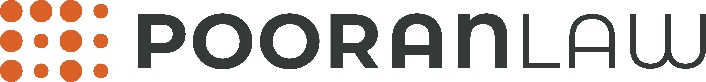 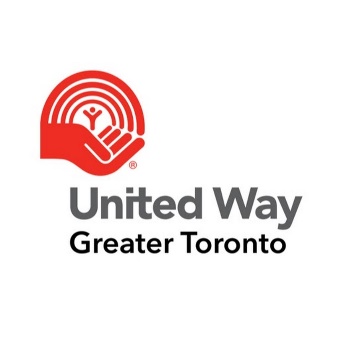 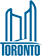 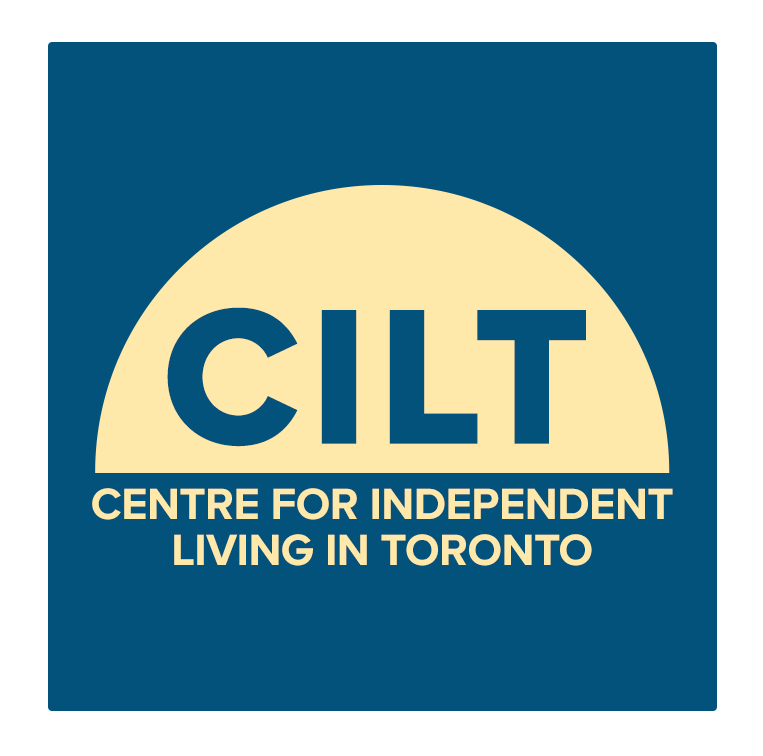 